Мақаланы рәсімдеу үлгісіХҒТАР 06.81.23  ХҒТАР  grnti.ru арқылы көрсетіледіМақала түрі (ғылыми мақала, шолу мақала) С.К.Искендирова*, С.Ж.Зейнолла2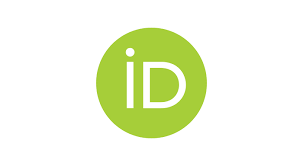 1   ҚР Президенті жанындағы мемлекеттік басқару академиясының Ақмола облысы бойынша филиалы, Көкшетау, Қазақстан2Қазақстан-Неміс университеті, Алматы, Казахстан(E-mail: 1s196@gmail.com, 2saule@gmail.com)Қазақстанның жоғары білім беру жүйесін бағалау және оның сапасын басқару мәселелері		Аңдатпа. Бұл зерттеу мақаласының қысқаша мазмұны және оқырманға мақаланың мәнін тез түсінуіне көмектеседі. Көлемі – орыс, қазақ және ағылшын тілдерінде кемінде 150 және 200 сөзден аспайды. Аннотация құрылымы келесі тармақтарды қамтиды:		– Зерттеу тақырыбы туралы кіріспе сөз.		– Ғылыми зерттеудің мақсаты, негізгі бағыттары мен идеясы.		– жұмыстың ғылыми және практикалық маңызының қысқаша сипаттамасы.		– зерттеу әдістемесінің қысқаша сипаттамасы.		– зерттеу жұмысының негізгі нәтижелері мен талдаулары, қорытындылары.		– жүргізілген зерттеудің мәні (осы жұмыстың тиісті білім саласына қосқан үлесі).		– жұмыс нәтижелерінің практикалық мәні.Түйін сөздер: (5-7 сөз немесе сөз тіркесі) мақаланың негізгі мазмұнын көрсетеді; зерттеудің пәндік саласын анықтайды; мақала мәтінінде кездесетін сөздер алынады.  Кілт сөздер бір бірінен үтірмен бөлінеді DOI: https://doi.org/10.32523/2789-4320-2024-1-х-хReceived  9.04.2023.  Revised  12.05.2023.Accepted 01.06.  2023.Available online 30.09.2023Журналдың әлеуетті авторлары тақырыптарға сәйкес IMRAD мақаласының құрылымы бойынша келесі ережелерге сүйенуі керек: (кіріспе (тапсырма, мақсат, тарих), зерттеу әдістері, талқылау/нәтижелер, қорытынды). Мақаланың көлемі (атауын, авторлар туралы мәліметтерді, аннотацияны, түйінді сөздерді, библиографиялық тізімді есепке алмағанда) кемінде 2 000 сөзді құрауы және 5000 сөзден аспауы тиіс.КІРІСПЕ мынадай негізгі элементтерден тұрады: Тақырыпты таңдаудың негіздемесі; тақырыптың немесе мәселенің өзектілігі. Алдыңғы зерттеушілердің тәжірибесін сипаттау негізінде тақырыпты таңдауды негіздеуде проблемалық жағдайдың болуы (қандай да бір зерттеулердің болмауы, жаңа объектінің пайда болуы және т.б.) туралы хабарланады. Тақырыптың өзектілігі осы нысанды зерттеуге деген жалпы қызығушылықпен анықталады, бірақ бар сұраққа толық жауаптардың болмауы тақырыптың теориялық немесе практикалық маңыздылығымен дәлелденеді.Нысанды, тақырыпты, мақсат пен міндеттерді, әдістерді, тәсілдерді, гипотезаны және жұмыстың мағынасын анықтау. Зерттеудің мақсаты тезисті дәлелдеумен, яғни автордың таңдаған аспектісіндегі зерттеу тақырыбын ұсынумен байланысты.Әдебиеттерге шолу (Literature review) бөлімінде зерттелетін тақырыбы бойынша шетелдік авторлардың іргелі және жаңа еңбектері, олардың ғылыми үлестері тұрғысынан осы еңбектерді талдау, сондай-ақ зерттеудегі олқылықтар қамтылуы тиіс.Шығармаға қатысы жоқ көптеген сілтемелерге немесе автордың өз жетістіктері туралы орынсыз пікірлерге, автордың алдыңғы жұмыстарына сілтеме жасауға жол берілмейді.	Әдіснама материалдар мен жұмыс барысын сипаттаудан, сондай-ақ қолданылған әдістердің толық сипаттамасынан тұруы керек.	Зерттеу материалының сипаттамасы оны сапалық және сандық тұрғыдан ұсынуды қамтиды. Материалдың сипаттамасы – тұжырымдар мен зерттеу әдістерінің дұрыстығын анықтайтын факторлардың бірі.	Бұл бөлімде мәселенің қалай зерттелгені сипатталады: бұрын жарияланған процедураларды қайталамай-ақ егжей-тегжейлі ақпарат; материалдар мен әдістерді пайдалану кезінде міндетті түрде жаңалық енгізе отырып, зерттеу құралын (бағдарламалық жасақтаманы) сәйкестендіру және материалдарды сипаттау қолданылады.	Ғылыми әдіснама мыналарды қамтуы керек:	– зерттеу сұрақтары;	– ұсынылған гипотеза (тезис);	– зерттеу кезеңдері;	– зерттеу әдістері.	Нәтижелер мен талқылау (Findings/Discussion) – мақаланың маңызды бөлімдерінің бірі. Бөлімде зерттеу нәтижелерін талдау және талқылау жұмысы жүргізіледі. Зерттеу барысында алынған нәтижелер бойынша қорытындылар ұсынылады, зерттеудің негізгі мәні ашылады. Бұл бөлімде жұмыс нәтижелерін нақты талдау және алдыңғы жұмыстармен, талдаулармен және қорытындылармен салыстыра отырып тиісті нәтижелерді талқылау қажет.		Кестелер тікелей жұмыс мәтініне енгізіледі. Олар нөмірленіп, жұмыс мәтінінде оларға сілтеме жасалуы керек. Суреттер, графиктер стандартты форматтардың бірінде ұсынылуы керек: PS, PDF, TIFF, GIF, JPEG, BMP, PCX. Нүктелік сызбалар 600 dpi ажыратымдылығымен орындалуы керек. Суреттерде барлық мәліметтер нақты көрсетілуі керек.Мысалы:2-сурет. ЖОО студенттерін, қабылдау, бітіру  және сандық динамикасыЕскерту: деректер негізінде құрастырылған [14]1-Кесте. Келген елдер бөлінісінде шетелдік студенттердің саны [14]Ескерту: деректер негізінде құрастырылған [14]Қорытынды (Conclusion) – осы кезеңдегі жұмысты тиянақтау және қорытындылау; автор айтқан тұжырымның ақиқатын растау және алынған нәтижелерді ескере отырып жасаған автордың қорытындысы. Қорытындылар дерексіз болмауы керек, олар ұсыныстарды немесе одан әрі жұмыс істеу мүмкіндіктерін сипаттай отырып, белгілі бір ғылыми саладағы зерттеу нәтижелерін сипаттау үшін пайдаланылуы керек.Алғыс айту, мүдделер қақтығысыҚаржыландыру көздерін және басқа жарналарды, алғыс айтуды, мүдделер қақтығысын көрсетіңіз.Авторлардың қосқан үлесі. Бұл бөлімде мақаладағы жұмыста әр автордың қосқан үлесі көрсетілуі керек. Жұмысқа қосқан үлесі – онсыз жұмыстың бір бөлігі немесе жалпы жұмыс аяқталмайтындай немесе мақала жазылмайтындай зияткерлік  инвестиция. зерттеуге қосқан үлесі келесі өлшемдерге негізделген адамдар мақала авторы бола алады:- мақаланың тұжырымдамасына немесе рәсімделуіне елеулі үлес; зерттеу нәтижелерін жинау, талдау немесе түсіндіру;- мәтін жазу және / немесе оның мазмұнын сыни тұрғыдан қайта қарау;- жариялау үшін мақаланың соңғы нұсқасын бекіту;- жұмыстың барлық аспектілері үшін жауапты болуға келісім беру, деректердің дұрыстығына немесе мақаланың барлық бөліктерінің тұтастығына байланысты мәселелерді дұрыс зерттеу және шешу.Мақаланы дайындауда басқа рөл атқарған адамдар мақаланың «Алғыс / Acknowledgements» бөлімінде көрсетілуі мүмкін.Бұл бөлімнің үлгісі авторлардың өз қалауынша көрсетіледі, яғни мақаланы жазу барысында әр автордың үлесін, оның мақала дайындалған кезінде атқарған жұмысын көрсетуге болады. Жекелеген мақалаларда экспериментті орындауға қосқан үлесі бар телавторлар үшін жүргізілген эксперименттік жұмыстың жекелеген кезеңдерінің атауын көрсету қажет.Библиографиялық сілтемелерді жобалау үшін – Mendeley Reference Manager құралын пайдалану керек (ГОСТ стилі)Әдебиеттер тізімі1. Ахметжанова С. Б. Қазақстандағы жоғары білім: даму мәселелері мен перспективалары / /Л.Н.Гумилев атындағы ЕҰУ хабаршысы. Химия сериясы. География. Экология.- 2016.- №5- Б. 10-18. https://doi.org/10.32523/2789-4320-2024-1-х-х - журнал2. Мемлекет Басшысы Қасым-Жомарт Тоқаевтың қатысуымен өтетін жыл сайынғы тамыз конференциясы, 16.08.2019- [Электрон. ресурс] – URL: https://www.zakon.kz/redaktsiia-zakonkz/4981834-polnyy-tekst-vystupleniya-tokaeva-na.html (өтініш берген күні: 25.07.2023) – Электрондық ресурс3. Tsinidou M., Gerogiannis V., Fitsilis P. Evaluation of the factors that determine quality in higher education: An empirical study//Quality Assurance in Education.-2010.-№18(3).-P. 227-244, DOI: https://doi.org/10.1108/09684881 011058669 – ағылшын тіліндегі журнал.4. Гректер Б.Тарих және кино. Кеңестік тарихи фильм. – Москва: Госкиноиздат, 1939. - 119 б. – кітап5. КСРО Министрлер Кеңесінің «КСРО ІІМ балалар колонияларының мазмұнын жақсарту шаралары туралы» қаулысы / / КСРО ҚК Президиумының заңдары мен жарлықтарының жинағы, 1938-1958 жж-Мәскеу, 1958 ж. - 604 б. - заңнамалық және нормативтік құжаттар6. Караганда. Карагандинская область: Энциклопедия / Р.Н. Нургалиева редакциясымен. – Алма-Ата, 1986. – 608 с. – энциклопедия7. Ромашова М.В. Исключение из правил: советские детские дома в послевоенное десятилетие // Астафьевские чтения: конференция «Время «веселого солдата»: ценности послевоенного общества и их осмысление в современной России». – Пермь, 2009. – С. 108-116. – материалы конференций8. Ромашова М.В. Советское детство в 1945 – середине 1950-х гг.: государственные проекты и провинциальные практики: на материалах Молотовской области: автореферат дис… канд. ист. наук – Пермь, 2006. – 21 с. - автореферат диссертацииС.К.Искендирова*1, С.Ж.Зейнолла21Филиал Академии государственного управления при Президенте РК по Акмолинской области,  Кокшетау, Казахстан2Казахстанско-Немецкий университет,  Алматы, КазахстанОценка системы высшего образования Казахстана и вопросы управления её качествомАннотация. представляет собой краткое изложение исследовательской статьи и используется для того, чтобы помочь читателю быстро понять суть статьи. Объем - не менее 150 и не более 200 слов на русском, казахском и английском языках. Структура аннотации включает в себя следующие пункты:Ключевые слова: Ключевые слова (5-7 слов или словосочетаний) должны отражать основное содержание статьи; определять предметную область исследования; встречаться в тексте статьи. Ключевые слова отделяются друг от друга запятой.S.K.Iskendirova*1, S.Zh.Zeinolla21The Branch of the Academy of Public Administration under the President of the Republic of Kazakhstan of Akmola region, Kokshetau, Kazakhstan,2 Kazakh-German University, Almaty, Kazakhstan Assessment of the Higher Education System of Kazakhstan and Issues of Its Quality ManagementAbstract. It is a summary of a research article and is used to help the reader to understand the essence of the article. The volume of the abstract must be at least 150 words and not more than 200 words in Russian, Kazakh and English languages. The structure of the abstract includes the following items:Keywords: Keywords (5-7 words or phrases) should reflect the main content of the article; determine the subject area of the study; occur in the text of the article. Keywords are separated from each other by a comma.* Мақаланың негізгі мәтіні мен әдебиеттер тізімінен кейін мақаланың жазу тілінен басқа екі тілде – қазақ, орыс, ағылшын тілдерінде аннотациялар, мақала атауларын беру қажет:Әдебиеттер тізімінде кириллицада ұсынылған жұмыстар болған жағдайда, әдебиеттер тізімін екі нұсқада ұсыну қажет: біріншісі – түпнұсқада, екіншісі – романизацияланған алфавитпен (транслитерация).Романизацияланған әдебиеттер тізімі келесідей болуы керек: транслитерация - http://www.translit.ruМысалы:References1. Ahmetzhanova S.B. Vysshee obrazovanie v Kazahstane: problemy i perspektivy razvitiya [Higher Education in Kazakhstan: Problems and Prospects of Development] Vestnik ENU im. L.N. Gumileva. Seriya Himiya. Geografiya. Ekologiya [BULLETIN of the L.N. Gumilyov Eurasian National University. Chemistry. Geography. Ecology Series]». 5. 10-18(2016), https://doi.org/10.32523/2789-4320-2024-1-х-х. [Ресейде]2. Ezhegodnaya avgustovskaya konferenciya s uchastiem glavy gosudarstva Kasym-ZHomarta Tokaeva, [Annual August conference with the participation of President Kassym-Jomart Tokayev]. Available at: https://www.zakon.kz/redaktsiia-zakonkz/4981834-polnyy-tekst-vystupleniya-tokaeva-na.html (accessed 25.07.2023)3. Tsinidou M., Gerogiannis V., Fitsilis P. Evaluation of the factors that determine quality in higher education: An empirical study//Quality Assurance in Education, 18(3), 227-244 (2010), DOI: https://doi.org/10.1108/096848810110586694. Grekov B. Istoriia i kino. Sovetskii istoricheskii film [History and cinema. Soviet historical Film]. (Moscow, 1939, 119 p.) [in Russian].5. Postanovlenie Soveta Ministrov SSSR «O merakh po uluchsheniiu soderzhaniia detskikh kolonii MVD SSSR» [Resolution of the Council of Ministers of the USSR "On measures to improve the maintenance of children's colonies of the Ministry of Internal Affairs of the USSR"]. Sbornik zakonov i Ukazov Prezidiuma VS SSSR, 1938-1958 gg. (Moscow,1958, 604 p) [in Russian].6. Karaganda. Karagandinskaia oblast: Entsiklopediia [Karaganda. Karaganda region: Encyclopedia] (Alma-Ata, 1986, 608 p.) [in Russian]7. Romashova M.V. Iskliuchenie iz pravil: sovetskie detskie doma v poslevoennoe desiatiletie [Exception to the rule: Soviet orphanages in the post-war decade] (Perm, 2009. – pp. 108-116) [in Russian]8. Romashova M.V. Sovetskoe detstvo v 1945 – seredine 1950-kh gg.: gosudarstvennye proekty i provintsialnye praktiki: na materialakh Molotovskoi oblasti [Soviet childhood in 1945 – mid-1950s: state projects and provincial practices: based on the materials of the Molotov region] (Perm, 2006, 21 p.) [in Russian]* Содан кейін сіз 3 тілде «авторлар туралы мәлімет» беруіңіз керек.«Авторлар туралы мәліметте» барлық деректерді көрсетіңіз – хат-хабар үшін автордың аты- жөні, ғылыми дәрежесі, мамандығы, лауазымы, жұмыс істейтін ұйымы, мекен-жайы, индексі, қаласы, елі – толығымен .Мысалы:	Авторлар туралы мәлімет: Искендирова С.К. – хат-хабар авторы, экономика ғылымдарының кандидаты, Қазақстан Республикасы Президентінің жанындағы Мемлекеттік басқару академиясының Ақмола облысы бойынша филиалының профессоры, Абай көшесі, 87, 020000, Көкшетау, ҚазақстанЗейнолла С.Ж. – PhD докторы, жоба жетекшісі, Қазақстан-Неміс университеті, Пушкин көшесі, 111, 050000, Алматы, ҚазақстанИскендирова С.К. – автор для корреспонденции, кандидат экономических наук, профессор Филиала Академии государственного управления при Президенте Республики Казахстан по Акмолинской области, ул. Абая, 87, 020000, Кокшетау, Казахстан 	Зейнолла С.Ж. – доктор PhD, руководитель проекта, Казахстанско-Немецкий университет, ул.Пушкина, 111, 050000, Алматы, Казахстан	Iskendirova S.K. – corresponding author, PhD in economics, Professor of The Branch of the Academy of Public Administration under the President of the Republic of Kazakhstan of Akmola Region, 87 Abai str., 020000, Kokshetau, Kazakhstan	Zeinolla S.Zh. - PhD in economics, project manager, German-Kazakh University, Pushkin str., 111, 050000, Almaty, KazakhstanКелген елдер20172018201920202021Өзбекстан3 6839 50025 96415 64214 404Индия3 5003717445042205 987Түркменстан1 3202 6153 1762 7952 795Ресей Федерациясы1 0751 2731 2471 2981 263Монғолия43956588811281010Қытай12901240807871811Қырғызстан1 0261 0261 0261 067659Иордания6062228515546Басқа елдер1 5051 6711 6831 5331 462